МЕДИЦИНСКИЙ БЛОК МДОУ «Детского сада № 75»Оснащение медицинского кабинета удовлетворяет запросам современной медицины детского дошкольного образования. В наличии имеется автоклав, сухожаровой шкаф для обработки инструментария. Все блоки медицинского кабинета оснащены необходимым оборудованием для оказания первой медицинской помощи, а также для проведения профилактических прививок. Для ознакомления родителей с работой медицинского блока вывешиваются информационные листы на доски в раздевальных комнатах о проведении профилактических мероприятий. На сайт ДОУ регулярно выставляется информация  от врача ДОУ и медсестры о профилактике вирусных и инфекционных заболеваний, оказании первой помощи при травмах и т.п.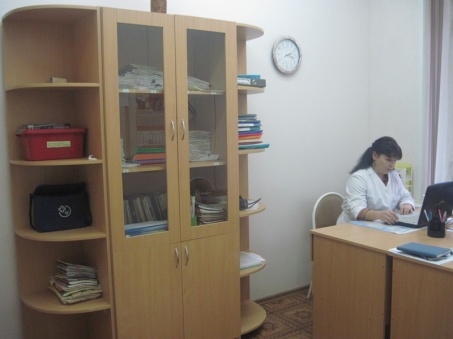 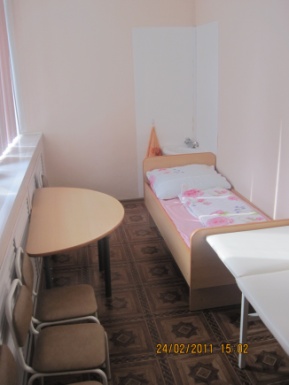 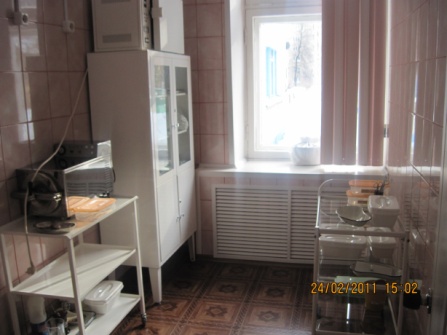       Кабинет врача                       Изолятор                      Процедурный кабинетНа сегодняшний день получена лицензия на осуществление медицинской деятельности. Основное направление сохранения и укрепления здоровья воспитанников  проведение регулярных оздоровительных и профилактических мероприятийВитаминизация третьего блюда  проводится ежедневно 35/50 аскорбиновой кислоты на 1 ребенка ясли/сад соответственно. В соответствии с планом детской поликлиники  № 1организуется  антропометрия и осмотр детей специалистами. МесяцМероприятиеПродолжительностьСентябрьОздоровительные мероприятия: воздушные ванны, рефлекторный массаж стоп.Витамины «Ревит»Ежедневно14 дней (1драже 1 раз в день)ОктябрьПолоскание ротовой полости отваром ромашки.Рефлекторный массаж стоп.10 днейЕжедневноНоябрьОксолиновая мазь.Рефлекторный массаж стоп.20 дней (закладывание мази в носовые ходы 2 раза в день)ЕжедневноДекабрьИспользование природных фитонцидов (лук, чеснок)Рефлекторный массаж стоп.14 днейЕжедневноЯнварьГематоген (для групп раннего возраста).Рефлекторный массаж стоп.14 днейЕжедневноФевральФиточай (противопростудный и общеукрепляющий).Рефлекторный массаж стоп.14 днейЕжедневноМарт - АпрельПолоскание ротовой полости отваром ромашки.Рефлекторный массаж стоп.20 днейЕжедневноМайВитамины «Ревит»Рефлекторный массаж стоп.14 дней (по 1 драже 1 раз в день)ЕжедневноИюнь,Июль, АвгустОздоровительные мероприятия:Орошение полости рта прохладной кипяченой водой,Солнечные и воздушные ванны, босохождение, обливание ног и рук до локтей прохладной водой.Ежедневно